	リトルパイン総合型地域スポーツクラブ	キッズ空手教室開催要項期　　間　前期： 4月～9月末日　後期：10月～3月末―金曜(各期20回)　　　　　※別添カレンダー参照費　　用　会費22,000円(施設使用料・道具使用料・消費税込)／各期20回※年会費2,000円・保険料1,000円別途要納入方法　初回開催時に徴収場　　所　生駒市体育協会総合S.C（総合公園）　体育館　※他のリトルパインのスポーツ教室と同フロア上で行います。対　　象　小学１～6年生定　　員　12名　開催時間　16時50分～18時00分内　　容　空手の動きで、バランスや体幹筋力を補います。楽しく運動していきます。服　　装　動きやすい服装・(可能であれば道着の着用をお願いします)持ちもの　タオル・飲み物手続き方法　申込書・健康状態お伺い書をご返送お願いします。ＦＡＸの場合は原本を初回時にご持参ください。会費は各期初回日に現地で徴収いたします。＜お願い＞貴重品の管理は各自でお願いします。持ち物には名前等を記入しておいて下さい。レッスン中に撮った写真等は今後ホームページやチラシに掲載することがあります。支障ある場合は申込書に記入お願い致します。＜欠席について＞私的な理由で欠席される際の振替はございません。また返金もございませんのでご了承下さい。事前に欠席連絡が可能な場合はお願い致します。事前に欠席連絡が可能な場合はお願い致します。何らかの理由で長期に休まれる際は休会も可能です。お申し出ください。＜中止について＞雨天や気象警報の発令・または主催者が危険と判断した場合は中止となります。こちらから中止連絡を行いますが、直前の中止連絡で間に合わない場合がございます。お問合せ頂ければ幸いです。※LINE登録のお願い一斉連絡の際や個別のご質問や欠席連絡などに利用いたします。（LINEのご利用ができない方もしくは利用をされたくない方は、メールもしくはお電話にて連絡いたしますので、お申し出ください。）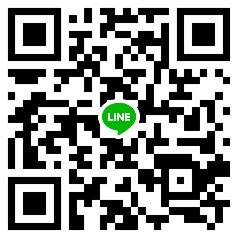 ＜開催中のケガ等について＞万が一、不慮の事故やけがが起こった場合、救急の際は主催者側が用意した病院施設での対応となります。緊急時の連絡等については申込書に記載頂いた連絡先への対応とさせて頂きます。緊急連絡先の電話番号を必ず記入して下さい。※参加中の不慮の疾患や生命にかかわる重大な事故など、各自の責任として主催者は責任を負いません。指導者からの注意や指示に従い、体調には万全を期して参加して下さい。体調不良の際は、保護者の方にお迎えをお願いします。送迎はございません。＜保険について＞◆補償内容◆対象範囲―団体活動中とその往復中死亡　2,000万円　　後遺障害　3,000万円（最高）入院4,000円（１日につき）　　通院1,500円（１日につき）※別途、各自傷害保険に加入することをお勧めします。＜講師＞リトルパイン指定の講師＜継続について＞後期への継続は9月中にお伺いします。次年度への継続は3月中にお伺いします。＜主催＞一般社団法人リトルパイン総合型地域スポーツクラブ問合せ先〒630-0262　生駒市緑ヶ丘1454-34　TEL/0743-87-9719　携帯/090-1967-9124　　　　　担当：松岡聖子